Активное слушание в общении с детьми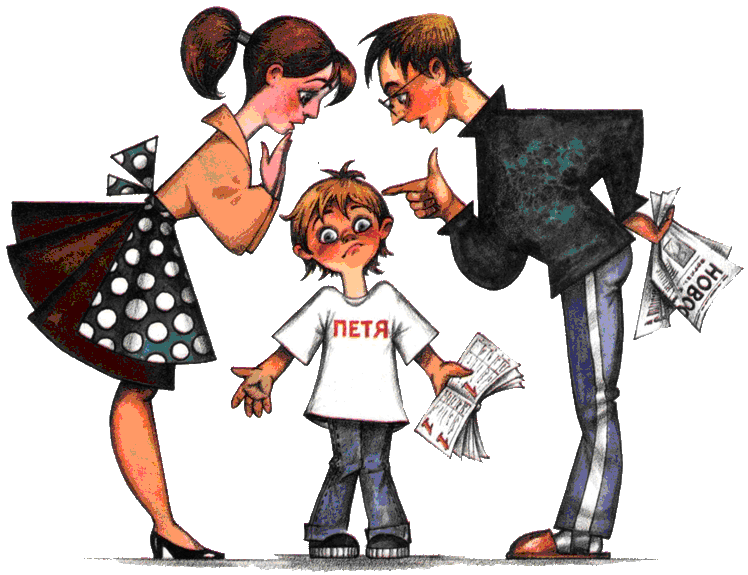 Начало формы	Слушать собеседника и при этом по-настоящему слышать его - непростое, но очень важное качество, которому многие обучаются целенаправленно. Во взаимодействии с ребенком эта способность наиболее необходима: детям как никому другому важно чувствовать, что их слышат, хотят понять, понимают и поддерживают. Зачастую проблема ребенка решается эффективнее не потому, что ему помогли, подсказали, научили, а потому, что его просто правильно услышали.	Активное слушание предполагает “возвращение” собеседнику в процессе общения важных смысловых высказываний, обозначая при этом его эмоции и чувства. Ребенок только учится понимать себя и окружающих. Любая проблема, вопрос или задача так или иначе связаны с эмоциональными переживаниями. Используя активное слушание в общении с ребенком, взрослые демонстрируют заинтересованность не только словами и фактами, но и внутренним состоянием, волнениями ребенка, тем самым помогая ему лучше разобраться в себе, получить ценный опыт и конструктивно выйти из ситуации.	Многие взрослые имеют воспоминания из детства, когда их оставляли наедине со своими переживаниями. Сломалась игрушка - брось, из-за ерунды расстраиваешься. Поссорился с лучшим другом - не беда, завтра помиритесь. Казалось бы, ничего страшного не произошло, однако в маленьком детском мире многие незначительные для взрослого события действительно сравнимы с катастрофой. Оставить в такие моменты ребенка наедине со своими эмоциями - это как бросить его посреди пустыни, реки или заблудившемся в глухом лесу. Пусть сам разбирается, ищет дорогу, набивает шишки. Ребенок, возможно найдет способ справиться самостоятельно. Однако без помощи опытных и понимающих взрослых эти способы не всегда эффективны, порой они приводят к иррациональным установкам и искаженным моделям реагирования на долгие годы.Что может сделать взрослый, когда ребенку плохо?	Для этого он может использовать следующие приемы активного слушания:	Начинайте использовать эти приемы постепенно. Не стоит торопиться и ждать мгновенных результатов. Если активное слушание раньше не практиковалось в вашей семье, ребенку понадобится время, чтобы привыкнуть и перестроиться. Да и родителям оно наверняка понадобится. Будьте готовы к тому, что получаться будет не с первого раза. Время и регулярная практика отточат навыки активного слушания, как и любые другие.Существенно уменьшается количество эмоциональных переживаний, ребенок спокойнее и проще смотрит на мир. Можно назвать это эмоциональной закалкой.Формируется и развивается доверие между родителями и детьми. Ребенок, чувствуя, что его готовы слушать и понимать, открывается и начинает делиться все больше. Порой таким образом родителям удается распутывать проблемы более сложные, чем могло показаться на первый взгляд.Благодаря правильной и своевременной обратной связи, которую дают родители в процессе общения, ребенок постепенно обучается самостоятельно справляться с переживаниями и стрессовыми ситуациями. Происходит эффективное развитие эмоционального интеллекта.Дети учатся у взрослых, и навыки активного слушания не станут исключением. Довольно быстро вы заметите, что ваш ребенок также старается услышать вас и понять. Внутрисемейные взаимоотношения меняются до неузнаваемости.	Еще одно очень важное изменение касается самих родителей. Взрослые, как бы негативно они ни были настроены изначально, в процессе применения активного слушания постепенно изменяются сами, приобретая больше осознанности, чувствительности, терпения по отношению к ребенку и к самим себе. Развитие затрагивает все стороны взаимоотношений, в которых учатся слушать по-новому.	Обучиться приемам активного слушания вовсе не сложно. Для этого достаточно лишь иметь огромное желание. Конечно, такой подход к общению с ребенком для многих является нетрадиционным и не всегда понятным. Однако он очень действенный. Потраченное на обучение и отработку практики время обязательно вернется всем участникам взаимоотношений в виде сэкономленных нервов, а также отсутствия бессмысленных конфликтов, потери доверия и дополнительных негативных последствий в будущем.Учитесь общаться с детьми,помогите им стать счастливыми взрослыми!